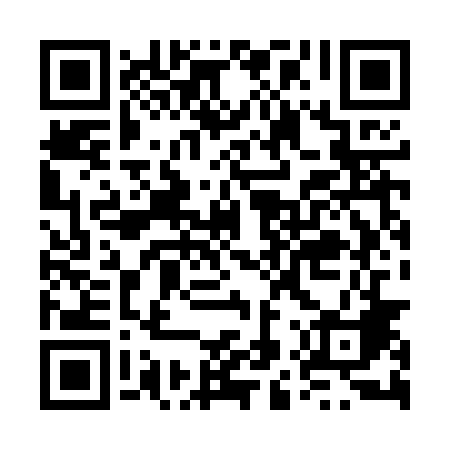 Ramadan times for Zdzieci, PolandMon 11 Mar 2024 - Wed 10 Apr 2024High Latitude Method: Angle Based RulePrayer Calculation Method: Muslim World LeagueAsar Calculation Method: HanafiPrayer times provided by https://www.salahtimes.comDateDayFajrSuhurSunriseDhuhrAsrIftarMaghribIsha11Mon4:084:085:5711:453:405:345:347:1712Tue4:064:065:5511:453:415:365:367:1813Wed4:034:035:5311:443:425:375:377:2014Thu4:014:015:5011:443:445:395:397:2215Fri3:593:595:4811:443:455:415:417:2416Sat3:563:565:4611:443:475:425:427:2617Sun3:543:545:4411:433:485:445:447:2718Mon3:513:515:4211:433:495:455:457:2919Tue3:493:495:3911:433:505:475:477:3120Wed3:463:465:3711:423:525:495:497:3321Thu3:443:445:3511:423:535:505:507:3522Fri3:413:415:3311:423:545:525:527:3723Sat3:393:395:3111:423:555:545:547:3924Sun3:363:365:2811:413:575:555:557:4025Mon3:343:345:2611:413:585:575:577:4226Tue3:313:315:2411:413:595:585:587:4427Wed3:293:295:2211:404:006:006:007:4628Thu3:263:265:2011:404:026:026:027:4829Fri3:233:235:1711:404:036:036:037:5030Sat3:213:215:1511:394:046:056:057:5231Sun4:184:186:1312:395:057:067:068:541Mon4:154:156:1112:395:067:087:088:562Tue4:134:136:0912:395:087:107:108:583Wed4:104:106:0612:385:097:117:119:004Thu4:074:076:0412:385:107:137:139:035Fri4:054:056:0212:385:117:147:149:056Sat4:024:026:0012:375:127:167:169:077Sun3:593:595:5812:375:137:187:189:098Mon3:563:565:5612:375:147:197:199:119Tue3:533:535:5312:375:157:217:219:1310Wed3:513:515:5112:365:177:227:229:16